2024 – 2025 Aging and Population Minor Curriculum Guide 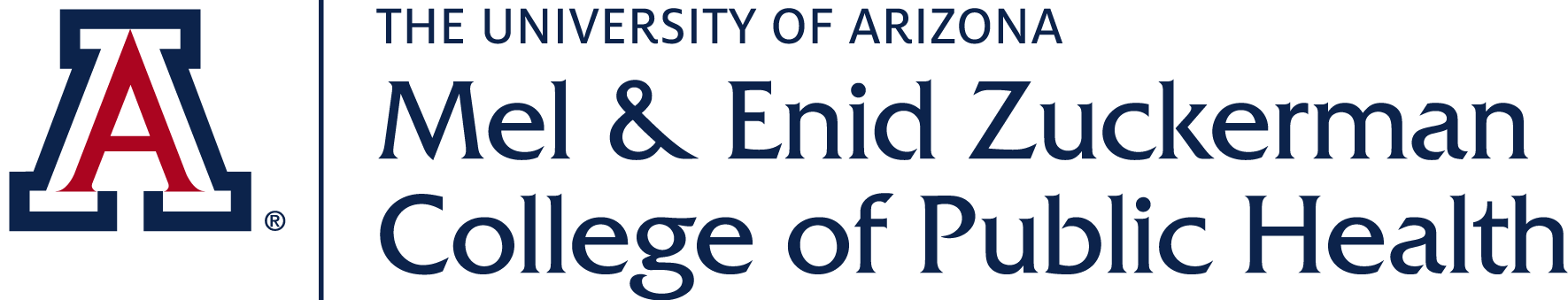 Public Health Minor – Aging and PopulationAdmit Term:                                                         										Expected Graduation date:      Name:      ID:                            Edit Date:      Curriculum Guide: 2024-2025Minor in Aging and Population18 Unit Requirement:      12 Units Upper Division:                   18 Units UA Residency:             12 Units Upper Division:                   18 Units UA Residency:             12 Units Upper Division:                   18 Units UA Residency:             12 Units Upper Division:                   18 Units UA Residency:             12 Units Upper Division:                   18 Units UA Residency:             12 Units Upper Division:                   18 Units UA Residency:                         2.0 Minimum GPA for Graduation:                  2.0 Minimum GPA for Graduation:                  2.0 Minimum GPA for Graduation:                  2.0 Minimum GPA for Graduation:                  2.0 Minimum GPA for Graduation:      To enroll in 400-level Public Health courses: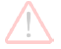 Students must have declared a Minor in Aging and Population(To declare a Minor in Aging and Population, students must have completed the online webform through Qualtrics and have a UA GPA of 2.0 or higher)To enroll in 400-level Public Health courses:Students must have declared a Minor in Aging and Population(To declare a Minor in Aging and Population, students must have completed the online webform through Qualtrics and have a UA GPA of 2.0 or higher)To enroll in 400-level Public Health courses:Students must have declared a Minor in Aging and Population(To declare a Minor in Aging and Population, students must have completed the online webform through Qualtrics and have a UA GPA of 2.0 or higher)To enroll in 400-level Public Health courses:Students must have declared a Minor in Aging and Population(To declare a Minor in Aging and Population, students must have completed the online webform through Qualtrics and have a UA GPA of 2.0 or higher)To enroll in 400-level Public Health courses:Students must have declared a Minor in Aging and Population(To declare a Minor in Aging and Population, students must have completed the online webform through Qualtrics and have a UA GPA of 2.0 or higher)To enroll in 400-level Public Health courses:Students must have declared a Minor in Aging and Population(To declare a Minor in Aging and Population, students must have completed the online webform through Qualtrics and have a UA GPA of 2.0 or higher)To enroll in 400-level Public Health courses:Students must have declared a Minor in Aging and Population(To declare a Minor in Aging and Population, students must have completed the online webform through Qualtrics and have a UA GPA of 2.0 or higher)To enroll in 400-level Public Health courses:Students must have declared a Minor in Aging and Population(To declare a Minor in Aging and Population, students must have completed the online webform through Qualtrics and have a UA GPA of 2.0 or higher)To enroll in 400-level Public Health courses:Students must have declared a Minor in Aging and Population(To declare a Minor in Aging and Population, students must have completed the online webform through Qualtrics and have a UA GPA of 2.0 or higher)To enroll in 400-level Public Health courses:Students must have declared a Minor in Aging and Population(To declare a Minor in Aging and Population, students must have completed the online webform through Qualtrics and have a UA GPA of 2.0 or higher)To enroll in 400-level Public Health courses:Students must have declared a Minor in Aging and Population(To declare a Minor in Aging and Population, students must have completed the online webform through Qualtrics and have a UA GPA of 2.0 or higher)To enroll in 400-level Public Health courses:Students must have declared a Minor in Aging and Population(To declare a Minor in Aging and Population, students must have completed the online webform through Qualtrics and have a UA GPA of 2.0 or higher)AGING AND POPULATION MINOR REQUIRED COURSES (Complete all 15 units) AGING AND POPULATION MINOR REQUIRED COURSES (Complete all 15 units) AGING AND POPULATION MINOR REQUIRED COURSES (Complete all 15 units) AGING AND POPULATION MINOR REQUIRED COURSES (Complete all 15 units) AGING AND POPULATION MINOR REQUIRED COURSES (Complete all 15 units) AGING AND POPULATION MINOR REQUIRED COURSES (Complete all 15 units) AGING AND POPULATION MINOR REQUIRED COURSES (Complete all 15 units) AGING AND POPULATION MINOR REQUIRED COURSES (Complete all 15 units) AGING AND POPULATION MINOR REQUIRED COURSES (Complete all 15 units) AGING AND POPULATION MINOR REQUIRED COURSES (Complete all 15 units) AGING AND POPULATION MINOR REQUIRED COURSES (Complete all 15 units) AGING AND POPULATION MINOR REQUIRED COURSES (Complete all 15 units) PHP 210 Diversity, Health and Wellbeing in Later LifePHP 210 Diversity, Health and Wellbeing in Later LifePHP 210 Diversity, Health and Wellbeing in Later Life33PHP 301 Introduction to GerontologyPHP 301 Introduction to GerontologyPHP 301 Introduction to Gerontology33PHP 312 Health Promotion and Well-being in Later LifePHP 312 Health Promotion and Well-being in Later LifePHP 312 Health Promotion and Well-being in Later Life33PHP 436 Aging, Environment, and WellbeingPHP 436 Aging, Environment, and WellbeingPHP 436 Aging, Environment, and Wellbeing33PHP 437 Management and Leadership in Long-term CarePHP 437 Management and Leadership in Long-term CarePHP 437 Management and Leadership in Long-term Care 3 3*Semesters typically offered are subject to change. Remember to check the schedule of classes for course availability.*Semesters typically offered are subject to change. Remember to check the schedule of classes for course availability.*Semesters typically offered are subject to change. Remember to check the schedule of classes for course availability.*Semesters typically offered are subject to change. Remember to check the schedule of classes for course availability.*Semesters typically offered are subject to change. Remember to check the schedule of classes for course availability.*Semesters typically offered are subject to change. Remember to check the schedule of classes for course availability.*Semesters typically offered are subject to change. Remember to check the schedule of classes for course availability.*Semesters typically offered are subject to change. Remember to check the schedule of classes for course availability.*Semesters typically offered are subject to change. Remember to check the schedule of classes for course availability.*Semesters typically offered are subject to change. Remember to check the schedule of classes for course availability.*Semesters typically offered are subject to change. Remember to check the schedule of classes for course availability.*Semesters typically offered are subject to change. Remember to check the schedule of classes for course availability.AGING AND POPULATION ELECTIVE COURSES (Complete 3 units of approved Aging and Population elective coursework).AGING AND POPULATION ELECTIVE COURSES (Complete 3 units of approved Aging and Population elective coursework).AGING AND POPULATION ELECTIVE COURSES (Complete 3 units of approved Aging and Population elective coursework).AGING AND POPULATION ELECTIVE COURSES (Complete 3 units of approved Aging and Population elective coursework).AGING AND POPULATION ELECTIVE COURSES (Complete 3 units of approved Aging and Population elective coursework).Note: Not all electives are available in both the Main and Online campuses. Please check with your advisor to determine availability.Note: Not all electives are available in both the Main and Online campuses. Please check with your advisor to determine availability.Note: Not all electives are available in both the Main and Online campuses. Please check with your advisor to determine availability.Note: Not all electives are available in both the Main and Online campuses. Please check with your advisor to determine availability.Note: Not all electives are available in both the Main and Online campuses. Please check with your advisor to determine availability.Course Number and TitleUnitsNotesSemester/YearGrade3AGING AND POPULATION HEALTH ELECTIVE COURSE OPTIONSAGING AND POPULATION HEALTH ELECTIVE COURSE OPTIONSAGING AND POPULATION HEALTH ELECTIVE COURSE OPTIONSAGING AND POPULATION HEALTH ELECTIVE COURSE OPTIONSAGING AND POPULATION HEALTH ELECTIVE COURSE OPTIONSCourse Number and TitleUnitsNotesSemester/YearGradeCHS/SOC 215 Sociology of Aging and Health3HPS 405 Biology in Public Health3HPS 412 Public Health Approaches to Mental Health Disorders in the U.S.3HDSF 413 Issues in Aging3PHP 419 Alzheimer’s Disease, Other Dementias and the Role of Public Health3PHP 424 Optimizing Well-being and Resilience in Older Adults3CPH 427 Healthy Aging for Women3EPID 454A Healthy Aging in Action IEPID 454B Healthy Aging in Action IIPHPM 458 Health Care Marketing*Semesters typically offered are subject to change. Remember to check the schedule of classes for course availability.*Semesters typically offered are subject to change. Remember to check the schedule of classes for course availability.*Semesters typically offered are subject to change. Remember to check the schedule of classes for course availability.*Semesters typically offered are subject to change. Remember to check the schedule of classes for course availability.*Semesters typically offered are subject to change. Remember to check the schedule of classes for course availability.